History Term 2 Knowledge Organiser – What makes people go on a journey? 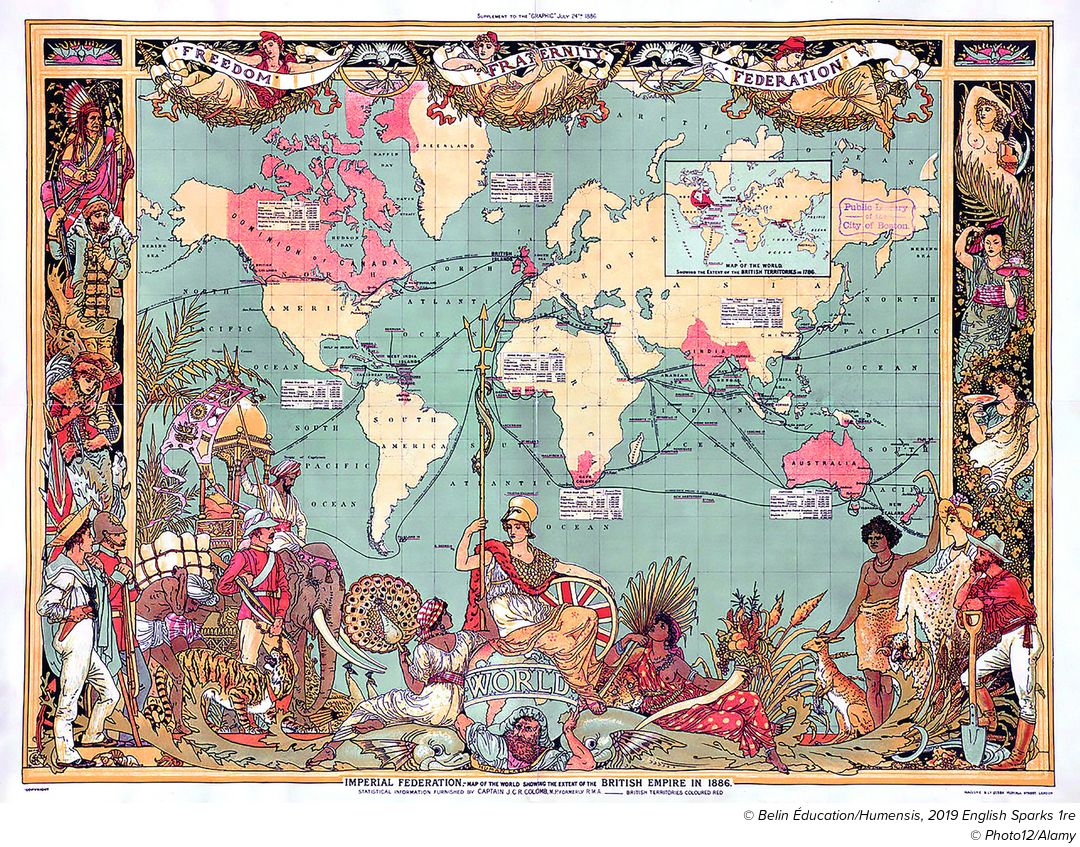 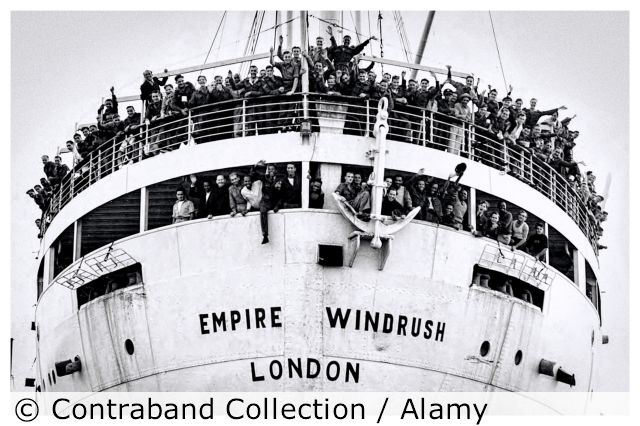 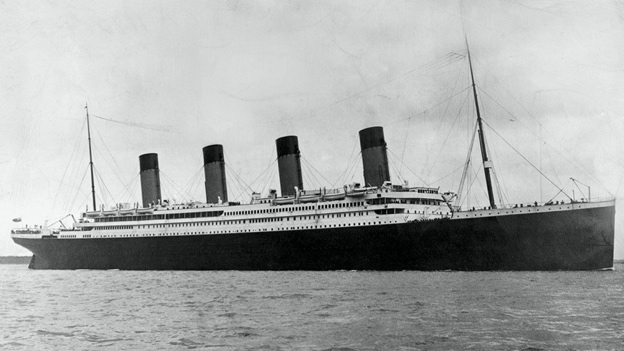 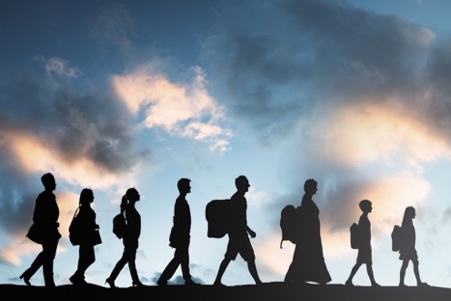 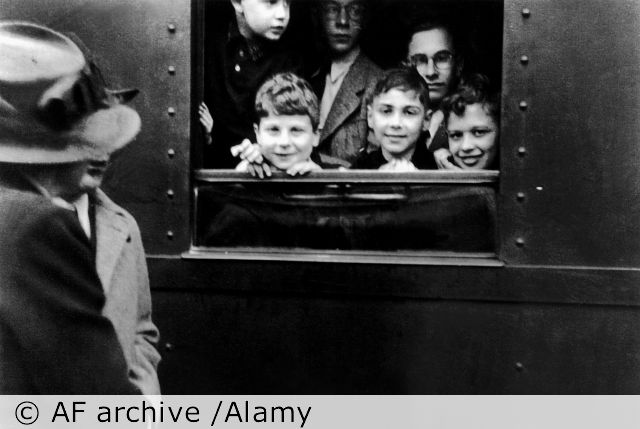 Key VocabularyKey VocabularyJourney An act of travelling from one place to another.MigrationMovement of people to a new area or country in order to find work or better living conditions.EmigrationThe act of leaving one's own country to settle permanently in another; moving abroad.Immigration The action of coming to live permanently in a foreign country.Refugee A person who has been forced to leave their country in order to escape war, persecution, or natural disaster.Explorer A person who travels in search of something. Migrant A person who moves from one place to another, especially in order to find work or better living conditions.Invader A person or group that invades a country, region, or other place.Discrimination The unjust treatment of different categories of people, especially on the grounds of race, age, gender, or disability.Kindertransport The operation to evacuate Jewish children from Nazi-controlled areas of Europe to the United Kingdom between 1938 and 1940.Voyage A long journey involving travel by sea.The WindrushThe British ship that carried people emigrating from the Caribbean to Britain in 1948.Titanic A luxury steamship that sank in the early hours of April 15, 1912.